Каркас металлический, нижний и верхний периметр, профильная трубы  40*80*3,  100*50*3, Согласно проекта КМ. Стены: Сэндвич панель  на основе  ПСБ-C (толщина  10 мм)  на основе пенополистирола.  RAL  9003  наружный  ,  внутренней 9003  цвет белый ) Внешняя отделка кассетами WINBOND   RAL …..Крыша: Мягкая (мембранная)  Фальш крыша (ФРИЗ)  с отделкой  композитными панелями типа   WINBOND   RAL ……( цвет по согласованию)  ( 3- х сторон) . Организованный водосток. Площадь 360 м2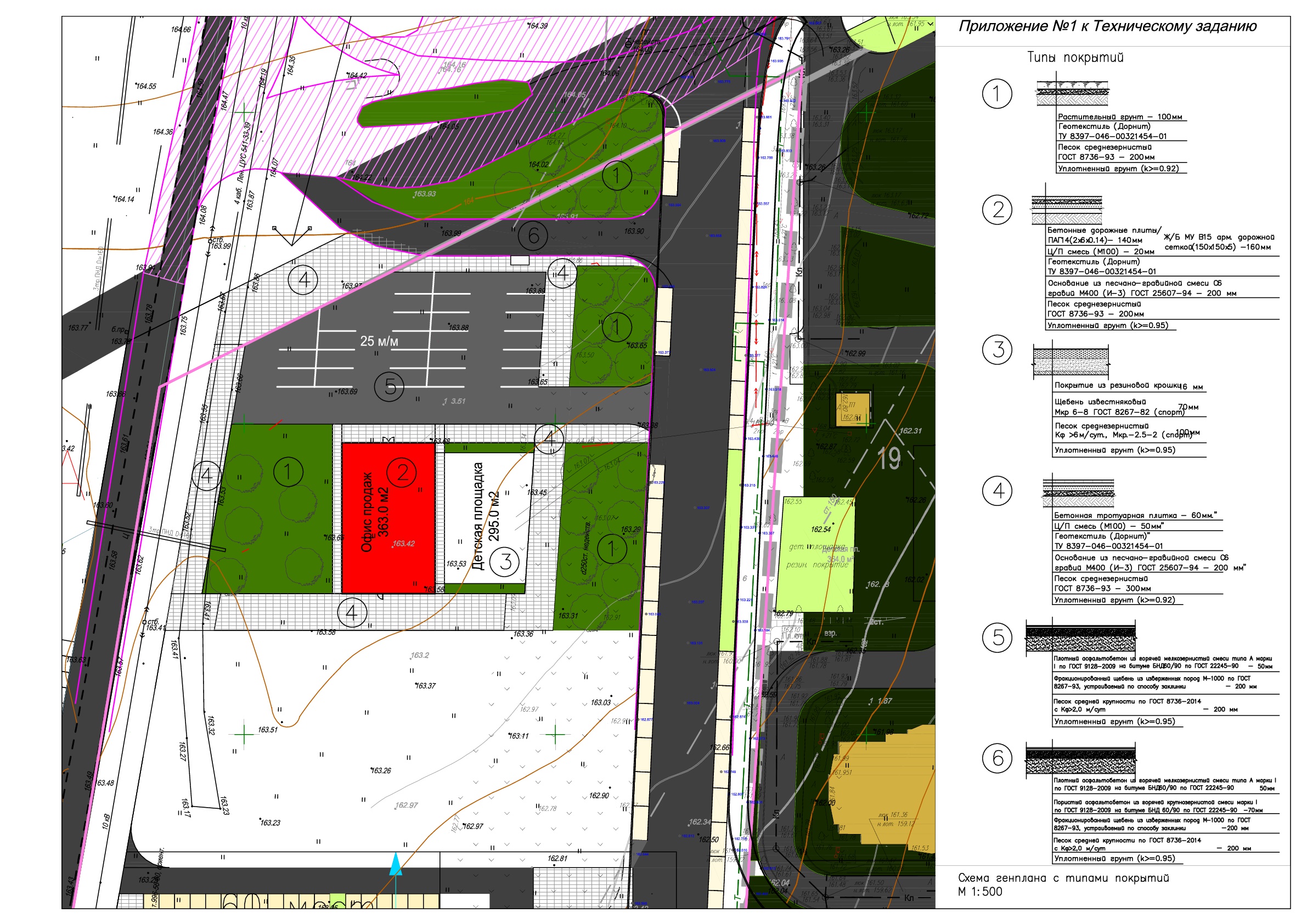 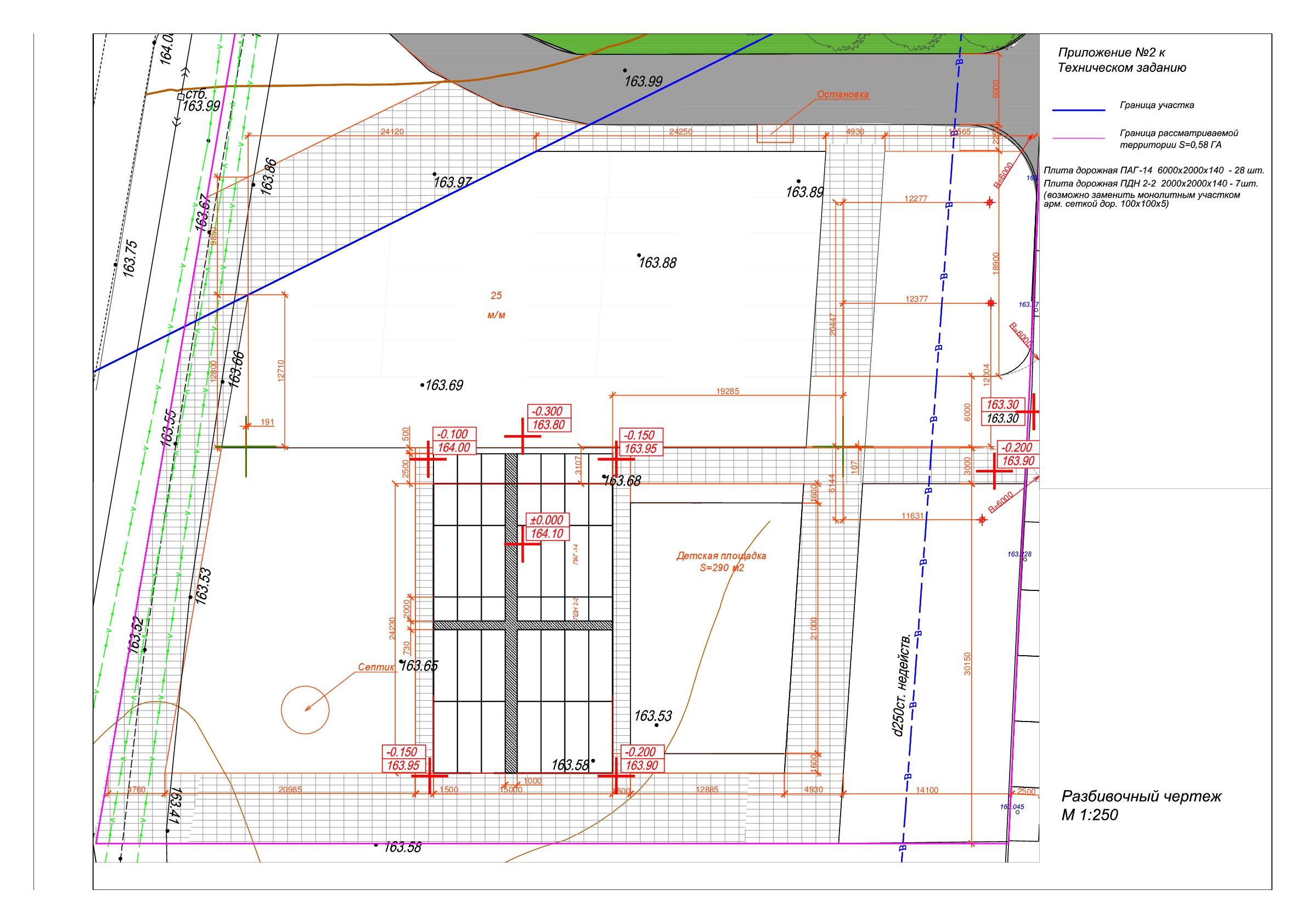 1.2Конструктивные решенияФундамент: по плитам ПАГ, в соотв. с прил. №2.Несущий каркас: металлический, нижний и верхний периметр, профильная труба, согласно проекта КМ, по расчету. Стены: Сэндвич панели с креплением к мет. каркасу.Крыша: по мет. фермам пролетом на ширину здания.